Формулы сокращенного умножения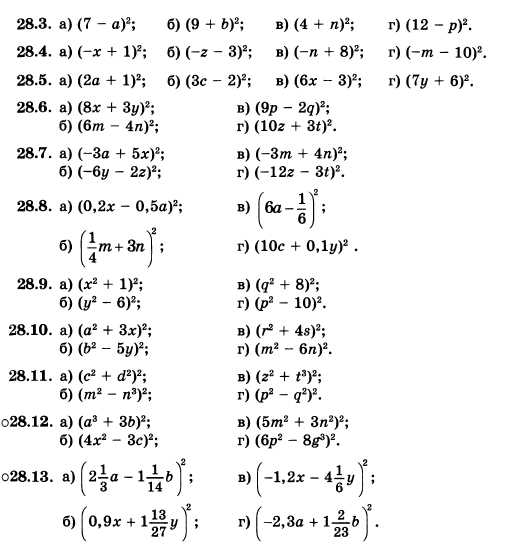 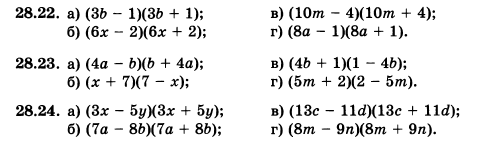 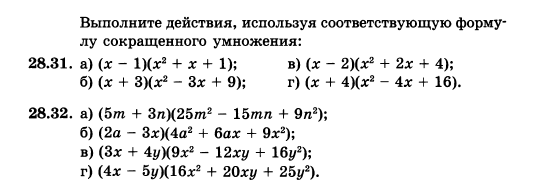 Ответы: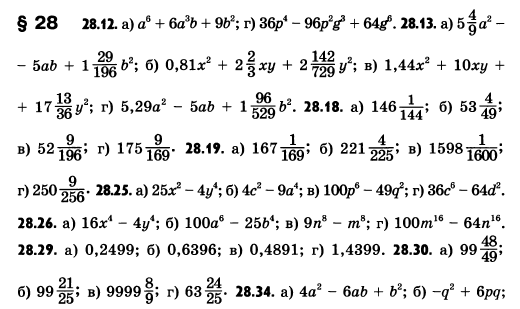 